ИНН 0261017707, КПП 026101001, р/с 03231643806314600100  отделение НБ РБ//УФК по РБ г.Уфа,		ОКПО 04277566, ОКТМО 80631460, БИК 018073401           БОЙОРОК                                                                      РАСПОРЯЖЕНИЕ                № 46                                                                                    от 11.04. 2022 г.                                                                Об ответственном руководителе  по осуществлению личного приема граждан по вопросам защиты прав защиты потребителей в администрации сельского поселения Сайрановский  сельсовет МР Ишимбайский район РБВ целях обеспечения осуществления мер по защите прав потребителей, руководствуясь статьей 44 Закона Российской Федерации от 07 февраля 1992 №2300-1 «О защите прав потребителей»,Федеральным законом от 06 октября 2003 №131-ФЗ «Об общих принципах организации местного самоуправления в Российской Федерации»,Уставом сельского поселения Сайрановский сельсовет муниципального района Ишимбайский район Республики Башкортостан:   1.Назначить ответственным руководителя  по осуществлению  личного приема граждан по вопросам защиты прав потребителей  в администрации сельского поселения Сайрановский сельсовет муниципального района Ишимбайский район Республики Башкортостан главу  администрации Валиева Рустама Мигдатовича (контактные телефоны: рабочий  8(34794)72631, сотовый 89869648671, электронная почта для обращений sairansp@rambler.ru).   2. Утвердить прилагаемый График приема граждан в администрации сельского поселения Сайрановский сельсовет муниципального района Ишимбайский район Республики Башкортостан.   3.Контроль за исполнение настоящего распоряжения возложить на управляющего делами администрации.Глава администрации                                                          Р.М.ВалиевПриложениеК распоряжению главыАдминистрации сельского поселенияСайрановский сельсоветМР Ишимбайский район РБ №46 от 11.04.2022гГРАФИК  ПРИЕМА ГРАЖДАНпо вопросам защиты прав потребителей в администрации сельского поселения Сайрановский  сельсовет муниципального района Ишимбайский район Республики БашкортостанБашкортостан РеспубликаhыИшембай районымуниципаль районыҺайран  ауыл советыауыл биләмәhе хакимиәте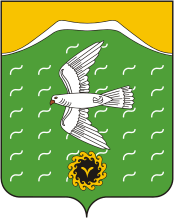 Администрация сельского поселенияСайрановский сельсоветмуниципального районаИшимбайский районРеспублики БашкортостанТөньяҡ  урамы, 8,Яңы  Әптек  ауылы, Ишембай районы, Башкортостан Республикаһы453222Тел.; 8(34794) 72-631, факс 72-631.Е-mail: sairansp@rambler.ru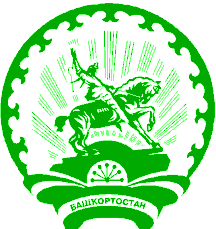 ул. Северная, 8,с.Новоаптиково, Ишимбайский район,Республика Башкортостан453222Тел.; 8(34794) 72-631, факс 72-631.Е-mail: sairansp@rambler.ru№Ответственный руководитель по осуществлению личного приема граждан по вопросам защиты прав потребителей в администрации сельского поселения Сайрановский  сельсовет муниципального района Ишимбайский район Республики БашкортостанДни приема граждан в администрации сельсоветаВремя приемаАдресГлава администрации Валиев Р.М.Каждую пятницуС 09-00 ч до 13-00 ч.453238,РБ,Ишимбайский район,с.Новоаптиково.ул.Северная,д. 8,2 этаж